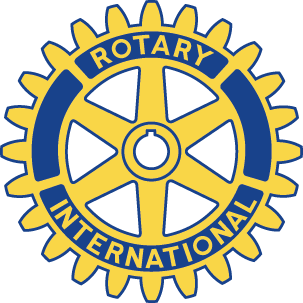 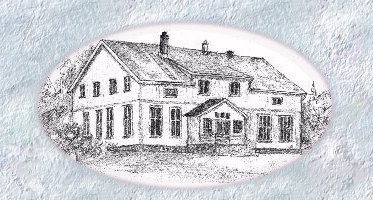 Skedsmokorset Rotaryklubb 					Ukebrev nr. 28Dato:			Mandag 11. mars 2019 kl. 19:30				Antall medlemmer:	24, ingen ledsagereGjester:		1, Inge Hasselberg, Skedsmokorset NordSted:			StenMøteleder:		President SteinarVipps nr.: 		Skedsmokorset Rotaryklubb 18245Bursdager: 		Ingen denne uken Besøk andre klubber:	Ingen meldtTema: «Egoforedrag» v/ Kjetil JensenPresident Steinar åpner møtet ved å tenne lys for fred og vennskap og minner om å gavne andre. Det ble så orientert følgende saker:Vedr. Aslaug Høyes bortgang: Magne Y. informerte om at klubben har gitt kr. 1000,- til Husebyjordet omsorgssenter i henhold til familiens ønske. Det ble også  sendt kondolansebrev til familien – dette ble lest opp for tilstedeværende, likeledes et nydelig dikt som Aslaug hadde skrevet etter demenssykdommen. Steinar minner om at det er mulighet for å delta på «Bli kjent med Rotary»-kveld på Kløfta Rotaryklubb onsdag 13. mars (påmeldingsfrist 11. mars), el 21. mars (påmeldingsfrist 18. mars) på Kihl Gård i Råde. Ta ev kontakt med Hermann el Steinar hvis du ønsker å melde deg på og trenger hjelp til dette, el se e-post fra Steinar datert 26.02.19.Skedsmokorset Kulturforum har møte på Samfunnshuset tirsdag 12. mars, Arild møter på vegne av klubben vår. Skedsmo kommune har kontaktet Steinar med ad mentor-ordning for flyktninger: kommunens representant ønsker å komme til klubben vår og fortelle nærmere om dette. Steinar kommer tilbake til saken senere. Du kan ev finne mer informasjon på kommunens hjemmesider under Flyktningtjenesten.Dagens foredragsholder, Kjetil Jensen, er født i Trondheim, trådte sine barnesko i Bergen, ungdomstiden ble tilbragt i Kristisiansand, han har bodd i Oslo og de senere år i Sørum. Han er gift med Gøril som er utdannet operasanger, og de deler hus med pelskledde firbeinte: en hund og fire katter. Kjetil er utdannet elektronikkingeniør Agder, Grimstad. Sin første jobb etter dette var som EDB-medarbeider i Hydralift i 1994, hvor han etter hvert ble IT-ansvarlig. Karrieren fortsatte i Compaq Norge hvor han i 1999 ble ansatt som senioringeniør hvor han jobbet med systemsupport, og så som account support manager. Neste – og nåværende arbeidsgiver, 2006, ble Bankenes Betalingssentral – nå Nets – hvor han ble ansatt som infrastrukturarkitekt, senere senior manager innen plattformservers: innføring av Linux (utfasing av stormaskiner). I 2018 ble han sequrity architect og har ansvar for sikkerhet, av 5000 ansatte jobber 40 med sikkerhet: alt fra Nets egne kravspesifikasjoner til krav fra myndigheter, banker, kredittkort-selskap, banker og andre kundegrupper. Det er fokus på rådgivning og interne krav, og det jobbes med å identifisere avvik på mange ulike måter - fra identifisering av sårbarhet i svake passord til sikkerhet på alle maskiner. Sikkerhetsavdelingen har ansvar for alt fra fysiske bygg-tiltak til sertifisering og godkjenning for systemtilgang. Det fokuseres mye på opplæring, og de har vunnet pris for video-opplæring hvor tegneseriehelten «Protector» informerer om hvordan sikkerhet ivaretas gjennom tiltak som sikre passord, beskyttelse mot virus, hackere og andre trusler og avvik.Fritiden bruker Kjetil gjerne på tur med hunden, han er opptatt av fotografering og biler. Engasjerte tilhørere stilte mange spørsmål, og så var det tid for å avslutte kvelden. Vinlotteriet ble ivaretatt av Fredrik, og den heldige vinner var dagens referent  Avslutningsvis takket presidenten for i dag, ønsket vel hjem og minnet om neste møte som er på Steen mandag 18. mars kl. 19.30.Monique, ref. 